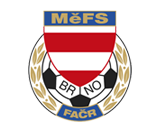 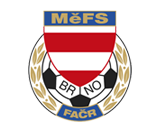 NOMINAČNÍ LISTINAvýběru MěFS Brno, hráčů U12 – r. 2011na čtvrtek 20.04.2023Akce: 			MOS žáků „O putovní pohár předsedy JmKFS“ – velké fináleMísto akce:		fotbalový areál TJ Sokol PohořeliceTermín: 		čtvrtek 20.04.2023Sraz:			v 8:15 - Vídeňská 470/9, Brno (hala Morenda); cesta autobusemUkončení akce:	cca v 16:00 – Vídeňská 470/9, Brno (hala Morenda) ; může se změnit v závislosti na vývoji turnajeVybavení:	kopačky na umělou i přírodní trávu, chrániče, míč č. 4, lahev na pití, brankáři rukavice, kartičku pojištěnce, další potřebné zápasové vybaveníNominace hráčů U12:Trenéři výběru: 	Bureš Dominik, Uhlíř Radek		Vedoucí výběru: 	Skoumal ZdeněkV krajním případě lze vyrozumět telefonicky p. Skoumala Zdeňka – tel. +420 604 547 876Za účast hráčů na srazu odpovídá mateřský oddíl. V případě neomluvené neúčasti nominovaných hráčů se klub vystavuje postihu dle článku 17 bod 3 RFS!V Brně 12.04.2023   	Ondřej Šafránek, v.r.					               Mgr. Jan Maroši, v.r.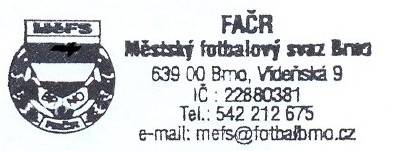 	 předseda KM MěFS						   předseda VV MěFSZa správnost:		Libor Charvátsekretář MěFSpříjmení a jménomateřský klubKozák MatějTJ Tatran BohunicePrchal Adam (B)TJ Tatran BohuniceŽličař DominicTJ Tatran BohuniceTakáč TomášTJ Tatran BohuniceVaněk ŠimonTJ Tatran BohuniceKlvaňa Tomáš ČAFC Židenice 2011Novák Nicolas ČAFC Židenice 2011Drápal Matyáš FC Dosta Bystrc-KníničkyKolařík JakubFC Dosta Bystrc-KníničkyMayer NicolasFC Dosta Bystrc-KníničkyMatyáš Kamil TJ Start BrnoMaliňák Marek TJ Start BrnoŽák DavidFC SoběšiceDoležel JaromírMS BrnoDoležel RobinMS Brno